The necessary PPE requirements for our organization during the COVID-19 pandemic are as follows.Keep Hands away from face. Limit Surfaces touched. 
Change PPE if torn. Perform hand hygiene.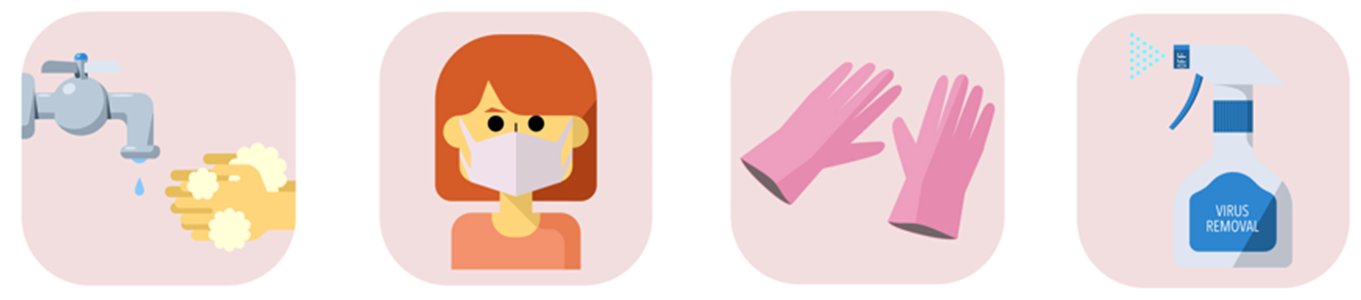 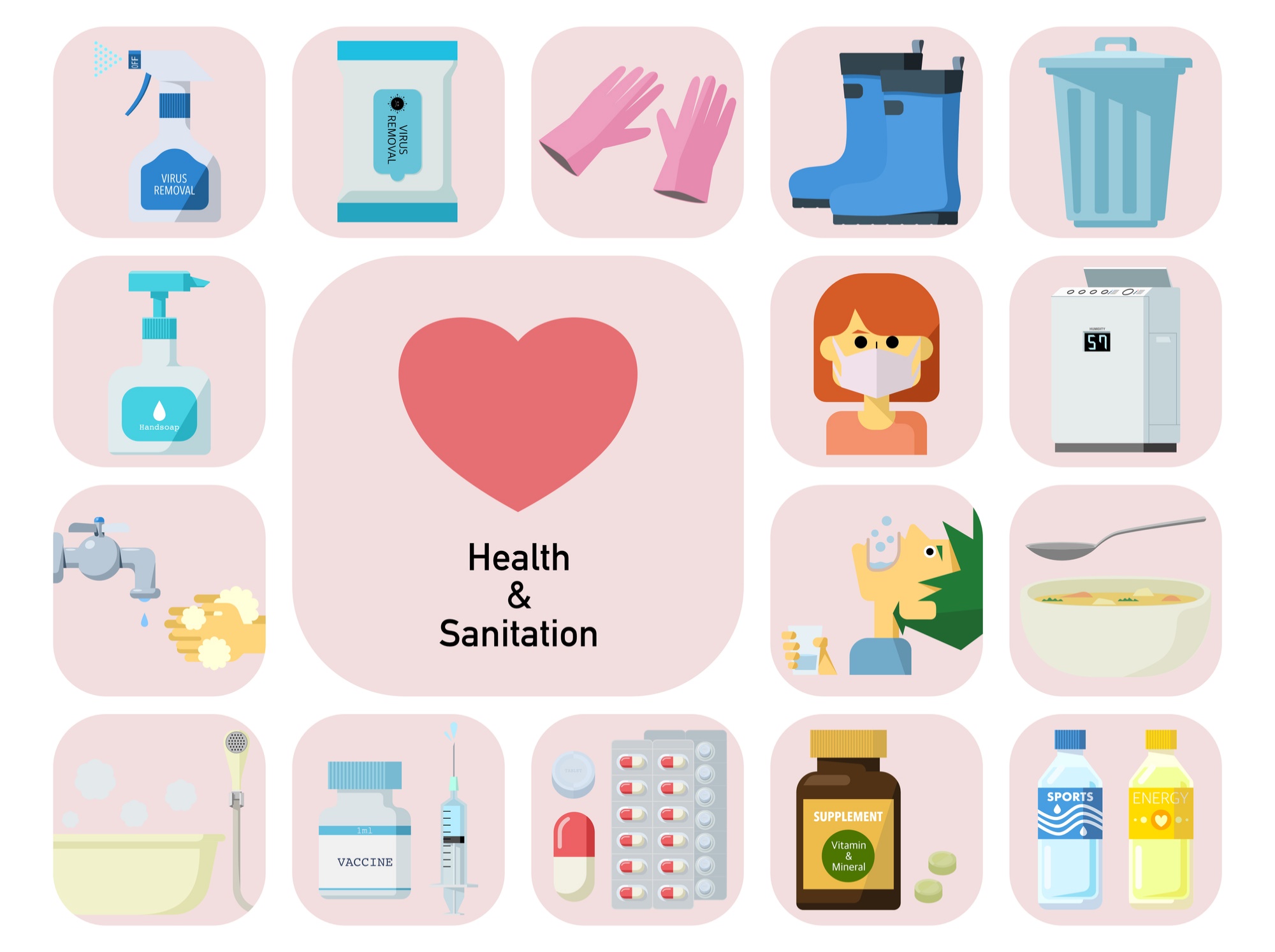 